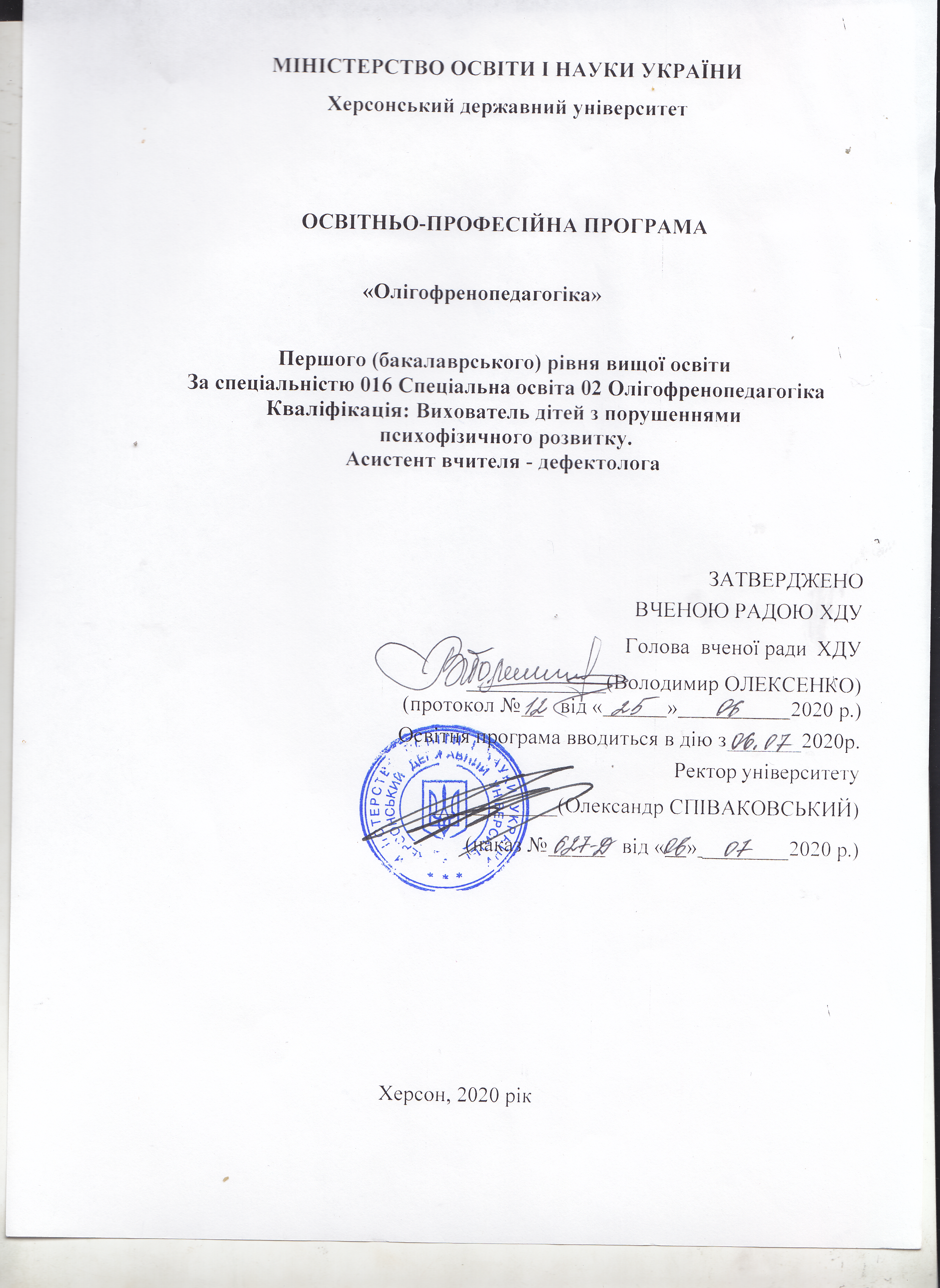 ПЕРЕДМОВАОсвітньо-професійна програма «Олігофренопедагогіка» з підготовки фахівців за першим (бакалаврським) рівнем вищої освіти, розроблена робочою групою у складі:, доктор психологічних наук, доцент, професор кафедри, завідувач кафедри корекційної освіти Херсонського державного університету;, гарант освітньої програми, кандидат педагогічних наук, доцент, доцент кафедри корекційної освіти Херсонського державного університету;, кандидат психологічних наук, доцент кафедри корекційної освіти Херсонського державного університету;Полещук С.В., кандидат біологічних наук, доцент кафедри корекційної освіти Херсонського державного університету;Фроленкова Л.М., викладач кафедри корекційної освіти Херсонського державного університету; Студенти ХДУ:Спаліляк К.О.- здобувачка першого бакалаврського  рівня спеціальності 016 Спеціальна освіта 1 курсу;Кузнецова Р.В.- здобувачка першого бакалаврського  рівня 016 Спеціальна освіта 1 курсу;Рябоконь К.Ю.- студентка І курсу магістратури спеціальності 016 Спеціальна освіта;Савельєва К.П.- студентка І курсу магістратури спеціальності 016 Спеціальна освіта.Рецензії-відгуки зовнішніх стейкголдерів:Кірцхалія О.П. – директор ЗО НВК № . Херсон,Петлюк С.С.- директор спеціальної ЗОШ № 1 Херсонської міської Ради м. Херсон1. Профіль освітньо-професійної  програми «Олігофренопедагогіка»  зі спеціальності  016 Спеціальна освіта 02 Олігофренопедагогіка2. Перелік компонент освітньо-професійної програми та їх логічна послідовність2.1. Перелік компонент ОППрим.: Перелік ВК міститься в додатку А.3. Форма атестації  здобувачів  вищої  освіти2.2. Структурно-логічна схема ОП  1КУРс2КУРС3кУРС4КУРс4.Матриця відповідності програмних компетентностей компонентам освітньої програми5. Матриця забезпечення програмних результатів навчання (ПРН) відповідними компонентами освітньої програмиСПИСОК ВИКОРИСТАНИХ ДЖЕРЕЛ:1. Акт узгодження переліку спеціальностей, за якими здійснюється підготовка здобувачів вищої освіти за ступенями (освітньо - кваліфікаційними рівнями) бакалавра, спеціаліста, магістра та ліцензованого обсягу. Ліцензія: Серія АЕ №636819, дата видачі 19.06.2015 р. / Додаток до листа МОН від 23 листопада 2015 р. №1/9-561.2. Закон "Про вищу освіту" // [Електронний ресурс]. – Режим доступу: http://zakon4.rada.gov.ua/laws/show/1556 – 18.3. Класифікатор професій ДК 003:2010» [Електронний ресурс]. – Режим доступу: http://kodeksy.com.ua/buh/kp.htm4. Наказ МОН України «Про особливості запровадження переліку галузей знань і спеціальностей, за якими здійснюється підготовка здобувачів вищої освіти» від 06.11.2015 №1151. // [Електронний ресурс]. – Режим доступу: http://zakon2.rada.gov.ua/laws/show/z1460 -15.5. Національний глосарій 2014 // [Електронний ресурс]. – Режим доступу:http://ihed.org.ua/images/biblioteka/glossariy_Visha_osvita_2014_tempusoffice.pdf .6. Національний класифікатор України: «Класифікатор професій» ДК 003:2010 [Електронний ресурс]. – Режим доступу: http://kodeksy.com.ua/buh/kp.htm 7. НРК - http://zakon4.rada.gov.ua/laws/show/1341-2011-п.8. Проект Європейської Комісії «Гармонізація освітніх структур в Європі» (Tuning Educational Structures in Europe, TUNING). TUNING (для ознайомлення зі спеціальними (фаховими) компетентностями та прикладами стандартів// [Електронний ресурс]. – Режим доступу: http://www.unideusto.org/tuningeu/.9. Постанова Кабінету Міністрів України від 29 квітня 2015 р. № 266 «Про затвердження переліку галузей знань і спеціальностей, за якими здійснюється підготовка здобувачів вищої освіти» [Електронний ресурс]. – Режим доступу: http://zakon3.rada.gov.ua/laws/show/266-2015-п  10. Стандарти і рекомендації щодо забезпечення якості в Європейському просторі вищої освіти (ESG) // [Електронний ресурс]. – Режим доступу: http://www.enqa.eu/indirme/esg/ESG%20in%20Ukrainian_by%20the%20British%20Council.pdf. Додаток АДисципліни вільного вибору студента	Гарант освітньої програми                                          Товстоган В.С.1 – Загальна інформація1 – Загальна інформаціяПовна назва вищого навчального закладу та структурного підрозділуХерсонський державний університет, кафедра корекційної освіти Ступінь вищої освіти та назва кваліфікації мовою оригіналуСтупінь вищої освіти : бакалаврОсвітня кваліфікація: бакалавр спеціальної освітиПрофесійна кваліфікація : Асистент вчителя - дефектолога Вихователь дітей з порушеннями психофізичного розвиткуАсистент-вчителя закладу середньої освіти з інклюзивною формою навчання Асистент вчителя –реабілітолога.   Офіційна назва освітньої програмиОсвітньо-професійна програма «Олігофренопедагогіка»  першого  (бакалаврського) рівня вищої освітиТип диплому та обсяг освітньої програмиДиплом бакалавра, одиничний, 240 кредитів ЄКТС, термін навчання 3 роки 10 місяцівНаявність акредитаціїСертифікат НД № 2288954 від 21 серпня 2017 р.Цикл / рівеньНРК України – 7 рівень, FQ-EHEA – другий цикл, EQF-LLL –6 рівень ПередумовиНа основі середньої освітиМова (и) викладанняУкраїнська Термін дії освітньої програми3 роки 10 місяцівІнтернет адреса постійного розміщення опису освітньої програмиhttp://www.kspu.edu/About/Faculty/INaturalScience/Chair_of_Turizm/Student.aspx2 – Мета освітньої програми2 – Мета освітньої програмиЗабезпечення  фахової підготовки висококваліфікованих кадрів, які б набули глибоких та міцних знань для виконання професійних обов’язків та обов’язків інноваційного характеру у роботі з дітьми з особливими освітніми потребамиЗабезпечення  фахової підготовки висококваліфікованих кадрів, які б набули глибоких та міцних знань для виконання професійних обов’язків та обов’язків інноваційного характеру у роботі з дітьми з особливими освітніми потребами3 – Характеристика освітньої програми3 – Характеристика освітньої програмиПредметна область (галузь знань, спеціальність, спеціалізація) Галузь знань: 01 Освіта / Педагогіка Спеціальність: 016 Спеціальна освіта 02 ОлігофренопедагогікаОбов’язкова компонента (180 кредитів), вибіркова компонента (60 кредитів)Основні предмети: анатомія і фізіологія дітей та підлітків, невропатологія, педіатрія, психопатологія та клініка інтелектуальних порушень, психолого-педагогічна діагностика та відбір у систему закладів спеціальної та інклюзивної освіти, дошкільна спеціальна педагогіка, інклюзивне навчання в системі спеціальної освіти.Орієнтація освітньої програмиОсвітньо-професійна підготовка бакалавра має прикладний характер; структура програми передбачає динамічне, інтегративне та інтерактивне навчання. Програма пропонує комплексний підхід до здійснення діяльності в сфері спеціальної освіти та реалізує це через навчання та практичну підготовку. Дисципліни та модулі, включені в програму, орієнтовані на актуальні напрями, в рамках яких можлива подальша професійна та наукова кар’єра здобувачаОсновний фокус освітньої програми та спеціалізаціїОсновною метою освітньої програми є підготовка фахівців у сфері спеціальної освіти для загальноосвітніх, загальноосвітніх закладів з інклюзивним та інтегрованим навчанням. Програма дозволяє всебічно вивчити специфіку спеціальної освіти, зробити акцент на здобутті, що передбачає визначену зайнятість, можливість подальшої освіти та кар’єрного зростання.Особливості програмиПроходження практики в спеціальних освітніх, реабілітаційних закладах, загальноосвітніх закладах з інклюзивною формою навчання та інклюзивно-ресурсних центрах.4 –Придатність випускників до працевлаштування та подальшого навчання4 –Придатність випускників до працевлаштування та подальшого навчанняПридатність до працевлаштуванняФахівець здатний виконувати зазначені види професійних робіт і може займати зазначені первинні посади за ДК 003:2010 від 15 лютого 2019 р.Вихователь дітей з порушеннями психофізичного розвитку2340 Вихователь соціальний по роботі з дітьми-інвалідами3340 Асистент вчителя з корекційної освіти, 3340 Асистент вчителя-дефектолога3340 Асистент вчителя-реабілітологаПодальше навчанняМожливість продовження навчання за другим (освітньо-науковим) рівнем (вступ на освітньо-наукову програму підготовки і здобуття ступеня вищої освіти магістр); отримання післядипломної освіти на споріднених та інших спеціальностях; підвищення кваліфікації; академічної мобільності 5 – Викладання та оцінювання5 – Викладання та оцінюванняВикладання та навчанняСтудентоцентроване навчання, самонавчання, проблемно-орієнтоване навчання, практика із використанням загально- та спеціально-наукових методів. Комбінація лекцій, практичних занять, розв’язування ситуаційних завдань, тренінгів, виконання проектів, дослідницьких наукових робіт.ОцінюванняУсне та письмове опитування; тестовий контроль; захист кваліфікаційноїї роботи; заліки, екзамени.Оцінювання здобувачів вищої освіти передбачає наступне:оцінювання відбувається за національною (відмінно, добре, задовільно, незадовільно, зараховано, не зараховано), 100-бальною  шкалою та шкалою ЄКТС (A, B, C, D, E, F, FX);оцінювання здобувачів вищої освіти дозволяє продемонструвати ступінь досягнення ними запланованих результатів навчання;критерії та методи оцінювання, а також критерії виставлення оцінок оприлюднюються заздалегідь;оцінювання здобувачів вищої освіти є послідовним, прозорим та проводиться відповідно до встановлених процедур6 – Програмні компетентності6 – Програмні компетентностіІнтегральна компетентністьЗдатність розв’язувати складні задачі і проблеми у галузі спеціальної освіти, що передбачає проведення досліджень та/або здійснення інновацій та характеризується невизначеністю умов і вимог до професійної, навчальної або дослідницької діяльності Загальні компетентності (ЗК)ЗК-1. Здатність реалізувати свої права і обов’язки як члена суспільства, усвідомлювати цінності громадянського суспільства та необхідність його сталого розвитку, верховенства права, прав і свобод людини і громадянина в Україні. ЗК -2. Здатність зберігати, примножувати моральні, культурні, наукові цінності і досягнення суспільства на основі розуміння історії та закономірностей розвитку освітньої  галузі, її місця в загальній системі знань про природу і суспільство та ведення здорового способу життя.ЗК -З. Здатність до абстрактного і критичного мислення, аналізу та синтезу, самоконтролю,  самоаналізу, оцінки та забезпечення якості виконуваних робіт.ЗК -4. Здатність спілкуватися державною мовою як усно, так і письмово. ЗК -5. Здатність до міжособистісної взаємодії, до колективних дій, до ділового спілкування з фахівцями та експертами різного рівня інших галузей знань для забезпечення успішної взаємодії в галузі спеціальної освіти.ЗК -6. Здатність вчитися і оволодівати сучасними знаннями та інформацією, знати інформаційні потреби суспільства, інформаційно-пошукові ресурси та вміння управляти інформацією в професійній діяльності.ЗК -7 Здатність застосовувати знання у практичних ситуаціях, працювати самостійно, автономно діяти з позиції соціальної відповідальності, займати активну життєву позицію та розвивати лідерські якості.ЗК -8. Здійснення безпечної діяльності та  умов охорони праці.  ЗК 9. Дотримуватись морально-етичних норм поведінки та академічної доброчесності, відповідально та сумлінно  ставитись до виконання своїх професійних обов’язків; вміння виявляти, ставити, обґрунтовано вирішувати проблеми в галузі спеціальної освіти, спроможність забезпечувати їх оцінювання і прогнозування шляхів ефективного розв’язання.ЗК 10. Використання знань та умінь, набутих у процесі вивчення іноземної мови, у відносинах з контрагентами та під час обробки іншомовних джерел інформації.Фахові компетентності (ФК)ФК-1. Здатність працювати з джерелами навчальної та наукової інформації.ФК-2. Здатність до розвитку в дітей   дошкільного і шкільного 	віку з порушеннями розумового розвитку, базових якостей особистості.ФК-3. Здатність до розвитку допитливості, пізнавальної мотивації, пізнавальних дій у дітей  з порушеннями розумового розвитку дошкільного та шкільного віку. ФК-4. Здатність до формування в дітей   дошкільного  та шкільного віку  з ОПП  уявлень  та знань про предметне, природне, соціальне довкілля та формування ціннісного ставлення до них; розвитку самосвідомості («Я» дитини і його місце в соціумі).ФК-5. Здатність до розвитку мовлення як засобу спілкування і взаємодії з однолітками і дорослими  дітей   дошкільного та шкільного віку з ООП; готовність до комплексного оцінювання осіб з мовленнєвими порушеннями з метою застосування відповідних логопедичних технологій навчання та супроводу.ФК-6. Здатність до виховання  в дітей дошкільного та шкільного віку з порушенням розумового розвитку навичок свідомого дотримання суспільно визнаних морально-етичних  і соціальних  норм і правил поведінки, здатність до національно-патріотичного виховання, толерантного ставлення та поваги до інших, попередження та протидії булінгу.ФК-7. Здатність до формування в дітей   дошкільного та шкільного віку з порушеннями розумового розвитку навичок екологічно безпечної поведінки і діяльності в побуті, природі й довкіллі.ФК-8. Здатність до діагностики та розвитку перцептивних, мнемічних, імажитивних, мовленнєвих процесів,  різних форм мислення та свідомості в дітей  з ООП дошкільного   і шкільного віку; вміння  інтерпретувати  та застосовувати результати досліджень.ФК-9. Вміння складати  та адаптувати індивідуальні навчальні  програми  та інші документи до пізнавальних можливостей дітей з ООП, дотримуватись вимог щодо створення для них відповідного корекційно-розвивального середовища  в спеціальній та інклюзивній освіті.ФК-10. Здатність до формування в дітей дошкільного і шкільного віку з порушеннями розумового розвитку уявлень та знань  про різні види мистецтва  та вміння їх використовувати у самостійній творчій діяльності.ФК-11. Здатність до  оволодіння знаннями  про особливості психофізіологічного та фізичного розвитку дітей    різних вікових груп, корекції і зміцнення їхнього здоров’я засобами фізичних вправ і рухової активності, формування в них навичок здорового способу життя як основи культури здоров’я (валеологічної культури) особистості.ФК-12. Здатність до організації і керівництва ігровою, навчальною, трудовою, художньо-мовленнєвою діяльністю дітей   дошкільного  та шкільного віку з порушеннями розумового розвитку.ФК -13. Здатність нести відповідальність за прийняття рішень у непередбачуваних умовах праці,  знаходити, опрацьовувати потрібну освітню інформацію та застосовувати її в роботі з дітьми з ООП та їх  батьками.ФК -14. Здатність до комунікативної взаємодії з дітьми з порушеннями різних нозологічних форм, їх  батьками та колегами.ФК -15. Здатність до безперервної самоосвіти, саморозвитку,  постійного поглиблення загальноосвітньої та фахової підготовки.ФК - 16. Здатність  до застосування медико-біологічних знань та вмінь з метою оцінки структури порушення різних  нозологій, оцінки клініко-фізіологічних особливостей,  можливостей дітей з ООП  та прогнозу їх розвитку. ФК  -17. Здатність застосовувати відповідні методи, прийоми, зміст, форми, засоби корекційного навчання,   виховання та реабілітації. Здійснювати корекційно-освітній процес з урахуванням вікових, психофізіологічних та індивідуальних особливостей дітей з ОПП в спеціальній та інклюзивній освіті.7 – Програмні результати7 – Програмні результатиПРН 1. Володіє системними, усвідомленими  загально-педагогічними, економічними, соцільно-правовими та спеціальними знаннями, набутими в процесі навчання та/або професійної діяльності на рівні новітніх досягнень, які є основою для оригінального мислення та інноваційної діяльності.ПРН 2. Володіє загально-теоретичними знаннями в обсязі, необхідному для вирішення освітніх, корекційно-розвивальних,   організаційних та інших фахових завдань.ПРН 3. Володіє знаннями про сучасні світові та вітчизняні тенденції розвитку спеціальної освіти і спеціальної психології, володіє інноваційними педагогічними технологіями викладання фахових дисциплін у закладах спеціальної освіти. ПРН 4. Здатний до широкого критичного осмислення освітніх проблем, вирішення яких лежить в площині взаємодії фахівців різних галузей (медичних фахівців, психологів, соціальних педагогів, соціальними організаціями та ін.), працює над підвищенням своєї професійної компетентності;  приймає рішення на основі  суспільно- ціннісних орієнтирів.ПРН 5. Володіє знаннями з спеціальної дидактики, методик та технологій спеціальної освіти дітей з порушеннями інтелектуального розвитку.ПРН 6. Володіє методиками корекційно-розвиткової роботи з особами з порушеннями психофізичного розвитку і мовлення; здійснює її інформаційне, дидактичне та ін. види забезпечення на основі диференційованого та індивідуального підходів.ПРН 7. Володіє прийомами збору, зберігання, систематизації, узагальнення, використання та поширення інформації щодо дітей з ООП. ПРН 8. Вміє планувати та прогнозувати результати власної корекційно-освітньої діяльності в процесі  психолого-педагогічного супроводу дітей  в спеціальній та інклюзивній освіті.ПРН 9. Володіє методикою проведення   наукових неврологічних, нейропсихологічних,  педагогічних досліджень у галузі спеціальної та інклюзивної освіти  та застосовує їх в практичній діяльності спеціальної та інклюзивної освіти.ПРН 10. Здатний до розв’язання складних фахових завдань і проблем, що потребують оновлення, інтеграції; довіряє собі в умовах часткової та повної невизначеності. ПРН 11. Здатний ефективно застосовувати методику логопедичної роботи відповідно до етіології, патогенезу мовленнєвих порушень, вікових та індивідуальних особливостей суб’єкта корекції чи реабілітації.ПРН 12. Володіє методикою   спостереження, обстеження та змістом психокорекційної роботи з дітьми з ООП та їх сім’ями, спрямованої на компенсацію та розвиток психічних процесів та особистісної сфери.ПРН 13. Володіє методами, формами взаємодії та спілкування з дітьми, батьками чи особами, які виховують дитину з особливими освітніми потребами; культурою спілкування, принципами толерантності, діалогу і співробітництва.ПРН 14. Вміє застосувати інформаційні технології в системі спеціальної освіти та інклюзивного навчання; володіє навичками формування інформативної компетентності в дітей.ПРН 15. Володіє навичками побудови корекційно-розвивального середовища для осіб з порушеннями інтелектуального розвитку дітей різного віку; створення мікроклімату в колективі   на основі гуманізму, демократії, доброзичливої вимогливості. ПРН 16. Здатний використовувати знання з іноземної мови для комунікації, здобуття нових фахових знань, умінь, освітніх технологій.8 – Ресурсне забезпечення реалізації програми8 – Ресурсне забезпечення реалізації програмиКадрове забезпеченняНавчальний процес забезпечують кандидати філософських наук, кандидати філологічних наук, доктори педагогічних наук, доктори психологічних наук,  кандидати психологічних наук, кандидати педагогічних наук, кандидати біологічних наук (основна – кафедра корекційної освіти, кафедри філософії, педагогіки та психології)З метою підвищення фахового рівня всі науково-педагогічні працівники один раз на п’ять років проходять стажуванняМатеріально-технічне забезпеченняВиконання програм навчальних дисциплін забезпечується матеріально-технічним оснащенням кабінетів і лабораторій:кабінет логопедії;кабінет корекційної педагогіки;комп’ютерні лабораторії.Інформаційне та навчально-методичне забезпечення  НМКД в електронному та друкованому вигляді: офіційний сайт ХДУ:http://www.kspu.edu/About.aspx?lang=uk;точки бездротового доступу Інтернет;наукова бібліотека, читальні зали ХДУ;Херсонський віртуальний університет http://dls.ksu.kherson.ua/dls/Default.aspx?l=1; система дистанційного навчання «KSU Online»;електронна бібліотека http://elibrary.kspu.edu/; WoS доступ,дидактичні матеріали для самостійної та індивідуальної роботи студентів з дисциплін;програми практик9 – Академічна мобільність9 – Академічна мобільністьНаціональна кредитна мобільністьПідготовка магістрів за кредитно-трансферною системою. Обсяг одного кредиту 30 годин. Можливість переведення та зарахування кредитів для студентів інших закладів вищої освітиМіжнародна кредитна мобільністьВзаємозамінність залікових кредитів, участь у програмі подвійного дипломування та закордонного стажування (за наявності відповідних угод)Навчання іноземних здобувачів вищої освітиУ межах ліцензованого обсягу спеціальності та за умови попередньої мовленнєвої підготовкиКод н/дКомпоненти освітньої програми (навчальні дисципліни, курсові проекти (роботи), практики, атестація)Кількість кредитівФорма підсумкового контролю1234Обов’язкові компоненти ОКОбов’язкові компоненти ОКОбов’язкові компоненти ОКОбов’язкові компоненти ОКОК 1Практична філософія 5екзаменОК 2Історія України та української культури3диф.залікОК 3Українська мова (за професійним спрямуванням)3диф.залікОК 4Іноземна мова6диф.залікОК 5Безпека життєдіяльності (безпека життєдіяльності, основи охорони праці та цивільний захист) та екологічна безпека3диф.залікОК 6Сучасні інформаційні технології у професійній діяльності 3диф.залікОК 7Педагогіка6екзаменОК 8Психологія4,5екзаменОК 9Академічна доброчесність3диф.залікОК 10Курсові роботи з фахових дисциплін3диф.залікОК 11Анатомія, фізіологія дітей та підлітків  11,5екзаменОК 12Мовленнєві та сенсорні системи і їх порушення12екзаменОК 13Вступ до спеціальності "Спеціальна освіта" і педагогічна деонтологія4,5диф.залікОК 14Первинна медична допомога та медична деонтологія3диф.залікОК 15Невропатологія6диф.залікОК 16Спеціальна психологія7екзаменОК 17Корекційна психопедагогіка7,5екзаменОК 18Вступ до логопедії5диф.залікОК 19Психопатологія та клініка інтелектуальних порушень4,5екзаменОК 20Психолого-педагогічна діагностика та відбір дітей в систему закладів спеціальної та інклюзивної освіти5,5екзаменОК 21Образотворча діяльність зі спеціальною методикою4диф.залікОК 22Трудове навчання зі спец.методикою4,5диф.залікОК 23  Спеціальна методика викладання математики8екзаменОК 24  Теорія та спец.методика виховної роботи4екзаменОК 25  Спеціальна методика викладання географії та природознавства7,5екзамен  ОК 26 Дошкільна спеціальна педагогіка4,5 екзаменОК 27  Спеціальна методика викладання української мови4,5екзаменОК 28  Спеціальна методика викладання історії4екзаменОК 29  Методика корекційної роботи при порушеннях пізнавальної діяльності 3екзаменОК 30  Корекція розвитку мовлення дітей з інтелектуальними порушеннями3диф.залікОК 31  Інклюзивне навчання в системі спеціальної освіти3 екзаменОК 32Навчальна практика6диф.залікОК 33Виробнича практика9диф.залікОК 34Підготовка до атестації та атестація здобувачів вищої освіти9Екзамен, захист кваліфікаційної роботи                Загальний обсяг обов’язкових компонент                     180                Загальний обсяг обов’язкових компонент                     180                Загальний обсяг обов’язкових компонент                     180                Загальний обсяг обов’язкових компонент                     180                 Вибіркові компоненти ВК                 Вибіркові компоненти ВК                 Вибіркові компоненти ВК                 Вибіркові компоненти ВКВК 1Дисципліни  вільного вибору студента 14диф.залікВК 2Дисципліни   вільного вибору студента 23диф.залікВК 3Дисципліни  вільного вибору студента 33диф.залікВК 4Дисципліни  вільного вибору студента 45диф.залікВК 5Дисципліни  вільного вибору студента 55диф.залікВК 6Дисципліни  вільного вибору студента 65диф.залікВК 7Дисципліни  вільного вибору студента 75диф.залікВК 8Дисципліни  вільного вибору студента 85диф.залікВК 9Дисципліни  вільного вибору студента 95диф.залікВК 10Дисципліни  вільного вибору студента 10 5диф.залікВК 11Дисципліни  вільного вибору студента 115диф.залікВК12 Дисципліни  вільного вибору студента 125диф.залікВК13 Дисципліни  вільного вибору студента 135диф.залікЗагальний обсяг вибіркових компонент                                     60Загальний обсяг вибіркових компонент                                     60Загальний обсяг вибіркових компонент                                     60Загальний обсяг вибіркових компонент                                     60ЗАГАЛЬНИЙ ОБСЯГ ОСВІТНЬОЇ ПРОГРАМИЗАГАЛЬНИЙ ОБСЯГ ОСВІТНЬОЇ ПРОГРАМИ      240      240Форма атестації здобувачів вищої освітиАтестація випускників освітньо-професійної програми  Олігофренопедагогіка спеціальності 016.02  Спеціальна освіта (Олігофренопедагогіка) здійснюється у формі публічного захисту кваліфікаційної роботи і завершується видачею документу державного зразка про присудження ступеня бакалавра із присвоєнням кваліфікації:Вихователь дітей з порушеннями розумового розвитку2340 Вихователь соціальний по роботі з дітьми з інвалідністюАсистент вчителя-дефектолога3340 Асистент-вчителя закладу середньої освіти з інклюзивною формою навчання2340 Асистент вчителя –реабілітолога.   Вимоги до кваліфікаційної роботи (за наявності)Кваліфікаційна робота передбачає самостійне розв’язання комплексної проблеми у сфері спеціальної освіти, що супроводжується проведенням досліджень та/або застосуванням інноваційних підходів. Кваліфікаційна робота має бути апробована,  перевірена на плагіат, розміщена на сайті закладу вищої освіти або його структурного підрозділу (факультету, кафедри) або у репозитарії закладу вищої освіти.Вимоги до публічного захисту (за наявності)Атестація здійснюється відкрито як публічна презентація кваліфікаційної роботи, на якій можуть бути присутні представники інших закладів вищої освіти та/або роботодавці.ОК 1ОК 2ОК 3ОК 4ОК 5ОК 6ОК 7ОК 8ОК 9ОК 10ОК 11ОК 12ОК 13ОК 14ОК 15ОК 16ОК 17ОК 18ОК 19ОК 20ОК 21ОК 22ОК 23ОК 24ОК 25ОК 26ОК 27ОК 28ОК 29ОК 30ОК 31ВК 1ВК 2ВК 3ВК 4ВК 5ВК 6ВК 7ВК 8ВК 9ВК 10ВК 11ВК 12ВК 13ЗК 1++++++++ЗК 2++++++++++++++ЗК 3+++++++++++++++++++++++ЗК 4++++++++ЗК 5+++++++++++++++ЗК 6+++++++++++++++++++ЗК 7++++++++++++++++++++ЗК 8++ЗК 9+++++++ЗК 10+ФК 1+++++++++++++++++++++++ФК 2++++ФК 3++++++++ФК 4++++++++ФК 5++++++++ФК 6++++++++ФК7+++++++ФК8+++++++++++++++ФК 9++++++++++++ФК 10+++++ФК11+++++++++ФК12+++++++++++ФК13+++++ФК14+++++++++++++ФК15+++++++++++++ФК16+++++++++++ФК17++++++++++++++++++++ОК 1ОК 2ОК 3ОК 4ОК 5ОК 6ОК 7ОК 8ОК 9ОК 11ОК 12ОК 13ОК 14ОК 15ОК 16ОК 17ОК 18ОК 19ОК 20ОК 21ОК 22ОК 23ОК 24ОК 25ОК 26ОК 27ОК 28ОК 29ОК 30ОК 31ВК 1ВК 2ВК 4ВК 5ВК 6ВК 7ВК 8ВК 9ВК 10ВК 11ВК 12ВК 13ПРН1+++++++++++++ПРН2++++++ПРН3++++++++++ПРН4++++++ПРН5+++++++++++++ПРН6++++++++++++++ПРН7+++++++++++++++++++++++++++++++++++++++ПРН8+++++++++++++++++++++ПРН9++++++++++++ПРН10++++++++++++++++++++++ПРН11+++++++++ПРН12++++++++++++ПРН13++++++++ПРН14+++++++++++++ПРН15+++++++++++++++ПРН16++Цикл загальної підготовкиВК 1Основи власного бізнесуСоціологія особистостіСоціологія праціПолітичні студіїУкраїна в Європі і світіПсихологія ділового спілкуванняІсторія світової культуриЕкономіка природокористуванняЄвропейські стандарти захисту прав людиниПравописна компетентність сучасного фахівцяВК 2За електронним каталогом на віртуальному сайті ХДУВК 3За електронним каталогом на віртуальному сайті ХДУЦикл професійної підготовкиВК 4Дитяча література  Риторика та культура мовлення корекційного педагогаВК 5Вступ до природничих наук Валеологія Медична генетикаВК 6Альтернативна комунікація  ЛогоритмікаВК 7Історія спеціальної педагогіки Профілактика емоційного вигорання корекційних педагогівВК 8Психолого-педагогічний супровід дітей з особливим освітніми потребамиСоціальна психологіяВК 9Аутологія  Методика профорієнтаційної роботи з дітьми з особливими освітніми потребамиВК 10Вступ до  ортопедагогіки Монтесоріпедагогіка ВК 11Спеціальна методика соціально-побутової орієнтації  Спеціальна методика побутової фізики та хімії ВК12 Корекційна андрагогіка Робота гувернера з дітьми з особливими  освітніми потребамиВК13 Гігієна дітей та підлітків в системі корекційної освіти  Догляд за хворими та особами з інвалідністю